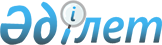 "Солтүстік Қазақстан облысында 2022 жылға арналған мектепке дейінгі тәрбие мен оқытуға мемлекеттік білім беру тапсырысын, ата-ана төлемақысының мөлшерін бекіту туралы" Солтүстік Қазақстан облысы әкімдігінің 2022 жылғы 22 қыркүйектегі № 207 қаулысына өзгеріс енгізу туралыСолтүстік Қазақстан облысы әкімдігінің 2022 жылғы 28 желтоқсандағы № 286 қаулысы. Қазақстан Республикасының Әділет министрлігінде 2022 жылғы 28 желтоқсанда № 31335 болып тіркелді
      Солтүстік Қазақстан облысының әкімдігі ҚАУЛЫ ЕТЕДІ:
      1. "Солтүстік Қазақстан облысында 2022 жылға арналған мектепке дейінгі тәрбие мен оқытуға мемлекеттік білім беру тапсырысын, ата-ана төлемақысының мөлшерін бекіту туралы" Солтүстік Қазақстан облысы әкімдігінің 2022 жылғы 22 қыркүйектегі № 207 қаулысына (Нормативтік құқықтық актілерді мемлекеттік тіркеу тізілімінде № 29926 тіркелді) келесі өзгеріс енгізілсін:
      көрсетілген қаулының 1-қосымшасы осы қаулының қосымшасына сәйкес жаңа редакцияда жазылсын.
      2. "Солтүстік Қазақстан облысы әкімдігінің білім басқармасы" коммуналдық мемлекеттік мекемесі Қазақстан Республикасының заңнамасында белгіленген тәртіпте:
      1) осы қаулыны Қазақстан Республикасының Әділет министрлігінде мемлекеттік тіркеуді;
      2) осы қаулыны ресми жариялағаннан кейін Солтүстік Қазақстан облысы әкімдігінің интернет-ресурсында орналастыруды қамтамасыз етсін.
      3. Осы қаулының орындалуын бақылау Солтүстік Қазақстан облысы әкімінің жетекшілік ететін мәселелер жөніндегі орынбасарына жүктелсін.
      4. Осы қаулы алғашқы ресми жарияланған күнінен кейін қолданысқа енгізіледі. Солтүстік Қазақстан облысында 2022 жылға арналған мектепке дейінгі тәрбие мен оқытуға мемлекеттік білім беру тапсырысы
					© 2012. Қазақстан Республикасы Әділет министрлігінің «Қазақстан Республикасының Заңнама және құқықтық ақпарат институты» ШЖҚ РМК
				
      Солтүстік Қазақстан облысының әкімі

А.Сапаров
Солтүстік Қазақстан облысыәкімдігінің 2022 жылғы 28 желтоқсандағы№ 286 қаулысына қосымшаСолтүстік Қазақстан облысыәкімдігінің 2022 жылғы 22 қыркүйектегі№ 207 қаулысына 1-қосымша
№
Мектепке дейінгі тәрбие мен оқыту ұйымдарының әкімшілік-аумақтық орналасуы
Топтың атауы
Елді мекен
Мектепке дейінгі тәрбие мен оқытуға мемлекеттік білім беру тапсырысы
Мектепке дейінгі тәрбие мен оқытуға мемлекеттік білім беру тапсырысы
№
Мектепке дейінгі тәрбие мен оқыту ұйымдарының әкімшілік-аумақтық орналасуы
Топтың атауы
Елді мекен
Мектепке дейінгі тәрбие мен оқыту ұйымдарының тәрбиеленушілер саны
Мектепке дейінгі тәрбие мен оқыту ұйымдарында бір тәрбиеленушіге жұмсалатын шығыстардың бір айдағы орташа құны (теңге)
1
Петропавл қаласы
Толық емес күн болатын топ
қала
30
18311
1
Петропавл қаласы
Балалар 10,5 сағат бойы болатын топ
қала
7415
43833
1
Петропавл қаласы
Санаторлық топ
қала
130
69231
1
Петропавл қаласы
Арнайы топтар
қала
153
74808
2
Қызылжар ауданы
Балалар 10,5 сағат бойы болатын топ
ауыл
565
51107
3
Ғабит Мүсірепов атындағы аудан
Балалар 10,5 сағат бойы болатын топ
ауыл
505
53803
4
Уәлиханов ауданы
Балалар 10,5 сағат бойы болатын топ
ауыл
372
46359
4
Уәлиханов ауданы
Санаторлық топ
ауыл
25
69450
5
Мағжан Жұмабаев ауданы
Балалар 10,5 сағат бойы болатын топ
қала
45
52687
5
Мағжан Жұмабаев ауданы
Балалар 10,5 сағат бойы болатын топ
ауыл
101
77509
6
Айыртау ауданы
Балалар 9 сағат бойы болатын топ
ауыл
430
51632
6
Айыртау ауданы
Санаторлық топ
ауыл
19
69449
7
Тайынша ауданы
Балалар 10,5 сағат бойы болатын топ
қала
342
45115
7
Тайынша ауданы
Балалар 10,5 сағат бойы болатын топ
ауыл
113
67336
7
Тайынша ауданы
Санаторлық топ
қала
15
62530
8
Аққайың ауданы
Балалар 10,5 сағат бойы болатын топ
ауыл
125
87360
9
Ақжар ауданы
Балалар 10,5 сағат бойы болатын топ
ауыл
284
61238
9
Ақжар ауданы
Санаторлық топ
ауыл
21
69449
10
Шал ақын ауданы
Балалар 10,5 сағат бойы болатын топ
қала
100
42208
11
Жамбыл ауданы
Балалар 10,5 сағат бойы болатын топ
ауыл
241
58873
12
Есіл ауданы
Балалар 10,5 сағат бойы болатын топ
ауыл
275
61282
13
Тимирязев ауданы
Балалар 9 сағат бойы болатын топ
ауыл
120
68963